ANEXO II - DECLARAÇÃO DE DIVISÃO DE ALUGUEL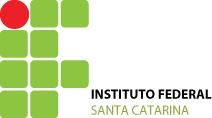 MINISTÉRIO DA EDUCAÇÃOSECRETARIA DE EDUCAÇÃO PROFISSIONAL E TECNOLÓGICAINSTITUTO FEDERAL DE EDUCAÇÃO, CIÊNCIA E TECNOLOGIA DE SANTA CATARINA PRÓ-REITORIA DE ENSINODIRETORIA DE ASSUNTOS ESTUDANTISDECLARAÇÃO DE DIVISÃO DE ALUGUELDe um lado, eu (estudante)_________________________________________________,MATRÍCULA: _________________ CPF:____________________, de outro, eu(terceiro),_________________________________________________________________________ RG:_______________________, CPF:_____________________, declaramos sob as penas das Leis Civil e Penal, que dividimos o valor do aluguel do imóvel situado no endereço,___________________________________________________________n.º________, bairro:__________________, no município_____________________estado ______, sendo que o valor total do aluguel é de R$_______________ e que o valor mensal que cabe ao estudante do IFSC contribuir é de R$__________________________________(_____________________________________________________________________).Declaramos estar cientes das penalidades legais e criminais cabíveis. Por ser esta a expressão da verdade, firmamos a presente.Local e Data:___________________________________          _________________________________                       Assinatura dos declarantes                                                                                        (Conforme documentos de identificação apresentados ou assinatura reconhecida em cartório)________________________________________________________________________________Estou ciente das penalidades legais e criminais cabíveis em caso de informações falsas. Código Penal Estelionato: Art. 171 - Obter, para si ou para outrem, vantagem ilícita, em prejuízo alheio, induzindo ou mantendo alguém em erro, mediante artifício, ardil, ou qualquer outro meio fraudulento: Pena - reclusão, de 1 (um) a 5 (cinco) anos, e multa. Falsidade Ideológica: Art. 299. Omitir, em documento público ou particular, declaração que dele devia constar, ou nele inserir ou fazer inserir declaração falsa ou diversa da que devia ser descrita, com o fim de prejudicar direito, criar obrigação ou alterar a verdade sobre fato juridicamente relevante. Pena: reclusão de um a cinco anos, e multa, se o documento é público, e reclusão de um a três anos, e multa, se o documento é particular.DECLARAÇÃO DE DIVISÃO DE ALUGUELDe um lado, eu (estudante)_________________________________________________,MATRÍCULA: _________________ CPF:____________________, de outro, eu(terceiro),_________________________________________________________________________ RG:_______________________, CPF:_____________________, declaramos sob as penas das Leis Civil e Penal, que dividimos o valor do aluguel do imóvel situado no endereço,___________________________________________________________n.º________, bairro:__________________, no município_____________________estado ______, sendo que o valor total do aluguel é de R$_______________ e que o valor mensal que cabe ao estudante do IFSC contribuir é de R$__________________________________(_____________________________________________________________________).Declaramos estar cientes das penalidades legais e criminais cabíveis. Por ser esta a expressão da verdade, firmamos a presente.Local e Data:___________________________________          _________________________________                       Assinatura dos declarantes                                                                                        (Conforme documentos de identificação apresentados ou assinatura reconhecida em cartório)________________________________________________________________________________Estou ciente das penalidades legais e criminais cabíveis em caso de informações falsas. Código Penal Estelionato: Art. 171 - Obter, para si ou para outrem, vantagem ilícita, em prejuízo alheio, induzindo ou mantendo alguém em erro, mediante artifício, ardil, ou qualquer outro meio fraudulento: Pena - reclusão, de 1 (um) a 5 (cinco) anos, e multa. Falsidade Ideológica: Art. 299. Omitir, em documento público ou particular, declaração que dele devia constar, ou nele inserir ou fazer inserir declaração falsa ou diversa da que devia ser descrita, com o fim de prejudicar direito, criar obrigação ou alterar a verdade sobre fato juridicamente relevante. Pena: reclusão de um a cinco anos, e multa, se o documento é público, e reclusão de um a três anos, e multa, se o documento é particular.